Smlouva o poskytnutí ubytovacích služeb(ve smyslu §2326-2331 zákona č. 89/2012 Sb., Občanského zákoníku, v platném znění Smlouva o ubytování (o přechodném nájmu)Níže uvedeného dne, měsíce a roku uzavírají spoluI.Smluvní stranyDodavatel:                                                      Martin Štěpánekhorské chaty Rozkoš a LuckýPec pod Sněžkou 54542 21 Pec pod SněžkouIČ: 72874554, DIČ: CZ7609043233Zapsán v živnostenském rejstříku v Trutnově. Datum zápisu :20. 11. 2002, Ev. č.: 361003-2305, Č. j.: 43322/2006.Bankovní spojení: 670100-2210091843/6210Kontakt: +420 777 896 285Objednavatel:Základní škola Litoměřice, Havlíčkova 32Havlíčkova 1830/32, Předměstí412 01 LitoměřiceIČ: 46773363 Zastoupená:Mgr. Blankou Ježkovou, ředitelka školy(dále jen objednavatel)(dále jen dodavatel)II.Předmět smlouvyUbytovatel poskytne objednavateli ubytovací a stravovací služby v chatě ROZKOŠ, jejíž je provozovatelem, za účelem konání ozdravného pobytu dětí spojeného s lyžařským výcvikem v termínu19. 2. – 26. 2. 2022Dodavatel zajistí ubytování a stravování v objektu chaty Rozkoš a ubytovací kapacitu rekreační chaty v počtu - 48 lůžek. Pobyt školy v objektu:III.Cenové podmínkyNáklady na ubytování a stravování budou účtovány dle skutečného počtu žáků a pedagogického doprovodu, nahlášeného po příjezdu. Neobsazená lůžka nebudou předmětem fakturace.Úhrada pobytu bude provedena bezhotovostně, do 7 dnů od konce pobytu dle skutečného počtu osob. V případě stornování pobytu bude účtován poplatek ve výši 50.000,- Kč.Dodavatel se dále zavazuje, že zajistí dopravu zavazadel z Pece pod Sněžkou na chatu ROZKOŠ a zpět a poskytne účastníkům ložní prádlo. Cena dopravy stojí cca 1500,- Kč/ jedna cesta.Nabídka přednášky Horské služby (800,-Kč/skupina)    ANO – NE    (zakroužkujte).IV.UbytováníDodavatel poskytne objednavateli k ubytování pokoje v chatě pro uvedený počet osob uvedené v kalkulaci. Dále budou objednavateli k dispozici společné prostory. Využívání společných prostor, stejně tak ubytování, je nutné konzultovat s dodavatelem.Po příjezdu objednavatele do chaty proběhne předání dodavatelem.a) Den příjezduPokoje pro ubytování budou k dispozici od 14:00 hodin. Pobyt začíná večeří. V případě potřeby si můžete vyžádat úschovu zavazadel.Vedoucí turnusu odevzdá při příjezdu seznam ubytovaných osob. Vedoucí pobytu je povinen seznámit se s Domovním řádem, informacemi a doporučeními pro organizované skupiny a s organizací stravování a tyto dokumenty respektovat v plném rozsahu.b) Den odjezduObjednavatel se zavazuje zajistit vyklizení pokojů do času stanoveného dodavatelem tj. nejpozději do 8:30 hod. Pobyt končí obědem nebo balíčkem na cestu.Vedoucí ve spolupráci s pověřeným personálem předá všechny pokoje a společné prostory. V případě zjištění poškození majetku dodavatele o této skutečnosti sepíšou protokol a dodavatel vyčíslí škodu na majetku, kterou se objednavatel zavazuje uhradit. Dále objednavatel odevzdá všechny přidělené klíče. V případě ztráty klíčů bude účtována náhrada 500,-Kč. Do příjezdu autobusu hosté pokoje již navštěvovat nemohou.Objednavatel se zavazuje užívat vybavení pouze k daným účelům a je povinen se před nástupem na pobyt seznámit s Domovním řádem. Dokumenty jsou k nahlédnutí ve společných prostorách.Dodavatel bude provádět veškeré nutné údržbářské práce a zajistí chod chaty tak, aby odpovídal všem hygienickým požadavkům, nesmí ale během pobytu provádět konstrukční a stavební úpravy na poskytnutých prostorách.Objednavatel je povinen veškeré vybavení a zařízení chaty nijak nepoškozovat a používat dle účelu, toho kterého vybavení či zařízení chaty.Veškeré škody vzniklé na vybavení, nebo zařízení v celém penzionu způsobené objednavatelem, je objednavatel povinen nahlásit dodavateli, a v případě zavinění tyto škody také nahradit. Všechny škody či stížnosti je nutné hlásit včas, později k nim nebude přihlíženo.V.ÚklidBěhem pobytu bude zajištěn úklid společných prostor, společného sociálního zařízení, chodeb a denní vynášení odpadkových košů . Pokoje se v průběhu pobytu neuklízí. V případě zvláštních požadavků (silné znečištění pokoje apod.) lze po nahlášení úklid zajistit kdykoliv v průběhu dne včetně případné výměny ložního prádla, které lze vyměnit po uhrazení poplatku 80,-Kč/sada.VI.StravaStravování bude zajištěno 5x denně, tzn. snídaně, svačina (formou ovoce), oběd, svačina a večeře.Celodenní pitný režim s možností doplnění nápoje do vlastních lahví. Jídelní lístek je pevně stanoven pro 7 denní pobyty a tvoří ucelenou nabídku výběru jídel dle norem a platných hygienických vyhlášek. Jednotlivé porce jsou normovány dle věkové kategorie osob – děti mateřská škola, děti I. stupeň ZŠ, děti II. stupeň ZŠ, studenti střední škola a dospělí (pedagogický dozor). V případě požadavků na speciální stravování – bezlepková dieta – je tuto skutečnost nutné hlásit s předstihem, nejméně však 7 dní před příjezdem. Při celodenních exkurzích nebo výletech po okolí zajišťuje dodavatel místo teplého oběda cestovní balíček. Je nutné, aby s sebou měli účastníci láhev za účelem zajištění pitného režimu. Výletové balíčky se hlásí nejdéle dva dny předem.VII.HygienaVšem účastníkům budou po celou dobu pobytu k dispozici toalety, tekoucí pitná voda  a společné sprchy s teplou vodou.Stravování účastníků školy v přírodě zajistí dodavatel v souladu  s hygienickými a zvláštními nároky na výživu dětí (dostatek ovoce, zeleniny, mléčných výrobků,pitný režim) - vyhláška č. 48/1993 Sb., o školním stravování, ve znění vyhlášek č. 134/1993 Sb., č. 276/1993 Sb. a č. 20/1995 Sb.Dodavatel prohlašuje, že uvedený objekt splňuje hygienické podmínky ubytovacího a stravovacího zařízení a podmínky pro zabezpečení výchovy a výuky v souladu s vyhláškouč. 106/2001 Sb., dále splňuje nároky bezpečnosti práce a protipožární ochrany. Dodavatel dále prohlašuje, že používaná voda z vodovodu je pitná a výsledek rozboru vody vyhovuje ve všech sledovaných ukazatelích vyhl. MZd č. 252/2004 Sb., ve znění pozdějších předpisů.Pokoje budou připraveny v den příjezdu uklizené včetně lůžkovin v odpovídajícím počtu dle kalkulace (případně dle předem nahlášených změn).VIII.Práva a povinnosti smluvních stranObjednavatel je povinen při nástupu k ubytování předložit seznam všech ubytovaných osob.Seznam musí obsahovat  jméno a příjmení, bydliště a datum narození zůčastněných osob. Vedoucí akce zároveň předloží prohlášení rodičů dětí, že se v rodině ani v okolí bydliště nevyskytla žádná nakažlivá choroba.Vedoucí pobytu obdrží od ubytovatele plánek penzionu s rozpisem lůžek na pokojích, podle kterého  objednavatel rozmístí děti a doprovod do pokojů. Dodavatel si vyhrazuje právo tento rozpis před příjezdem skupiny změnit podle svých potřeb, a to především z důvodu systému vytápění. Dodavatel je vždy povinen o tomto informovat objednavatele.IX.Závěrečná ustanoveníÚčastníci prohlašují, že si tuto smlouvu před podpisem přečetli, že byla uzavřena podle jejich pravé a svobodné vůle, určitě, vážně a srozumitelně.Tato smlouva se vyhotovuje ve dvou stejnopisech, z nichž každý má povahu originálu. Každý z účastníků smlouvy obdrží jedno vyhotovení.V Peci pod Sněžkou,  dne  21. 3. 2022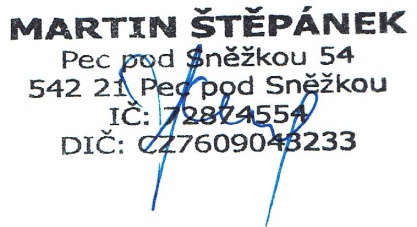           .........................................				.........................................                      dodavatel 					           objednavatelPobytdenhodinastrava začíná (končí) jídlemnástup19. 2. 202214:00 - 17:00 hod.večeříukončení26. 2. 20228:00 - 9:00 hod.obědem (balíčkem)Cenová kalkulacePočet žákůna osobu a denPočet dospělýchna osobu a denCelkemUbytování a stravování490,- Kč490,- Kč